ČESKÝHO JAZYK Hodina začala samostatnou prací, kdy žáci měli udělat cvičení 7a). Cvičení 8 jsme dělali společně. Dále jsme dělali cvičení 9a) a b). Opakovali jsme, co jsou to slovesa a čas: přítomný, minulý, budoucí.V učebnici na straně 49/1 g) - vypracují žáci za domácí úkol. Vypíší 4 slovesa, u nichž můžeme určit osobu a číslo.uvádím příklad: naučila - ona - 3.osoba č.j. čas minulýsloveso počítat tam nebude!!!! je v neurčitém tvaru, končí na t. jedná se o infinitiv.Matematikaopakování násobilkypráce v PS - kontrola DÚ STRANA 18/2PS - strana 19/3,4PS - strana 19/5 vypracovat za DÚ - neposílat.

Uvidíme se příští týden v úterý v 8.15. Děti však budou mít již od 8h v chatu na SKYPE zadanou práci, kterou vypracují do 8.15.
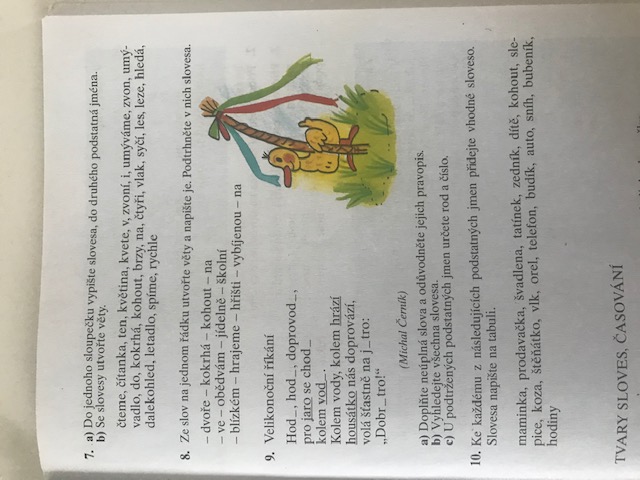 